Comité permanent du droit d’auteur et des droits connexesTrente-cinquième sessionGenève, 13 – 17 novembre 2017Accréditation d’organisations non gouvernementalesDocument établi par le SecrétariatLes annexes du présent document contiennent des informations relatives à des organisations non gouvernementales ayant demandé le statut d’observateur pour les sessions du Comité permanent du droit d’auteur et des droits connexes (SCCR), conformément au règlement intérieur dudit comité (voir le paragraphe 10 du document SCCR/1/2).Le SCCR est invité à approuver la représentation aux sessions du comité des organisations non gouvernementales indiquées dans les annexes du présent document.[Les annexes suivent]Organisations non gouvernementales ayant demandé le statut d’observateur pour les sessions du Comité permanent du droit d’auteur et des droits connexes (SCCR)Center for Information Policy Research (CIPR)Créé en 1998 au sein de la School of Information Studies (SOIS) de l’Université du Wisconsin à Milwaukee (États-Unis d’Amérique), le Center for Information Policy Research (CIPR) est un centre de recherche pluridisciplinaire spécialisé dans les questions liées à la politique de l’information, telles que les technologies de l’information, la propriété intellectuelle, le droit d’auteur et la concession de licences.  Le centre soutient la recherche en matière de politique de l’information et sensibilise le public aux questions liées à la politique de l’information dans le cadre de projets de recherche et de conférences.Coordonnées complètes :Tomas A. LipinskiFondateurSchool of Information StudiesUniversité du Wisconsin à MilwaukeeCase postale 413Milwaukee, WI 53201États-Unis d’AmériqueTél. : +1414-229-2896 (bureau), +1414-514-6393 (téléphone portable)Mél. : tlipinsk@uwm.eduSite Web : https://cipr.uwm.edu[L’annexe II suit]Association des musées canadiensL’Association des musées canadiens est une organisation qui a été fondée en 1947;  elle regroupe environ 2000 membres et œuvre pour la promotion des musées et institutions connexes à but non lucratif.  L’association participe à l’élaboration de politiques sur le droit d’auteur pour des droits équilibrés et en faveur de l’intérêt général.  Elle forme ses membres aux questions de droit d’auteur en publiant des ouvrages et des guides et en organisant des séminaires et des programmes de formation.  Elle négocie également des taxes de rémunération recommandées avec les organismes de gestion collective.Coordonnées complètes :John G. McAvityDirecteur exécutif et directeur généralAssociation des musées canadiens280 Metcalfe Street, bureau 400Ottawa ON K2P 1R7CanadaTél. : +1-613-567-0099Tlcp. : +1-613-233-5438Mél. : jmcavity@museums.caSite Web : www.museums.ca[Fin de l’annexe II et du document]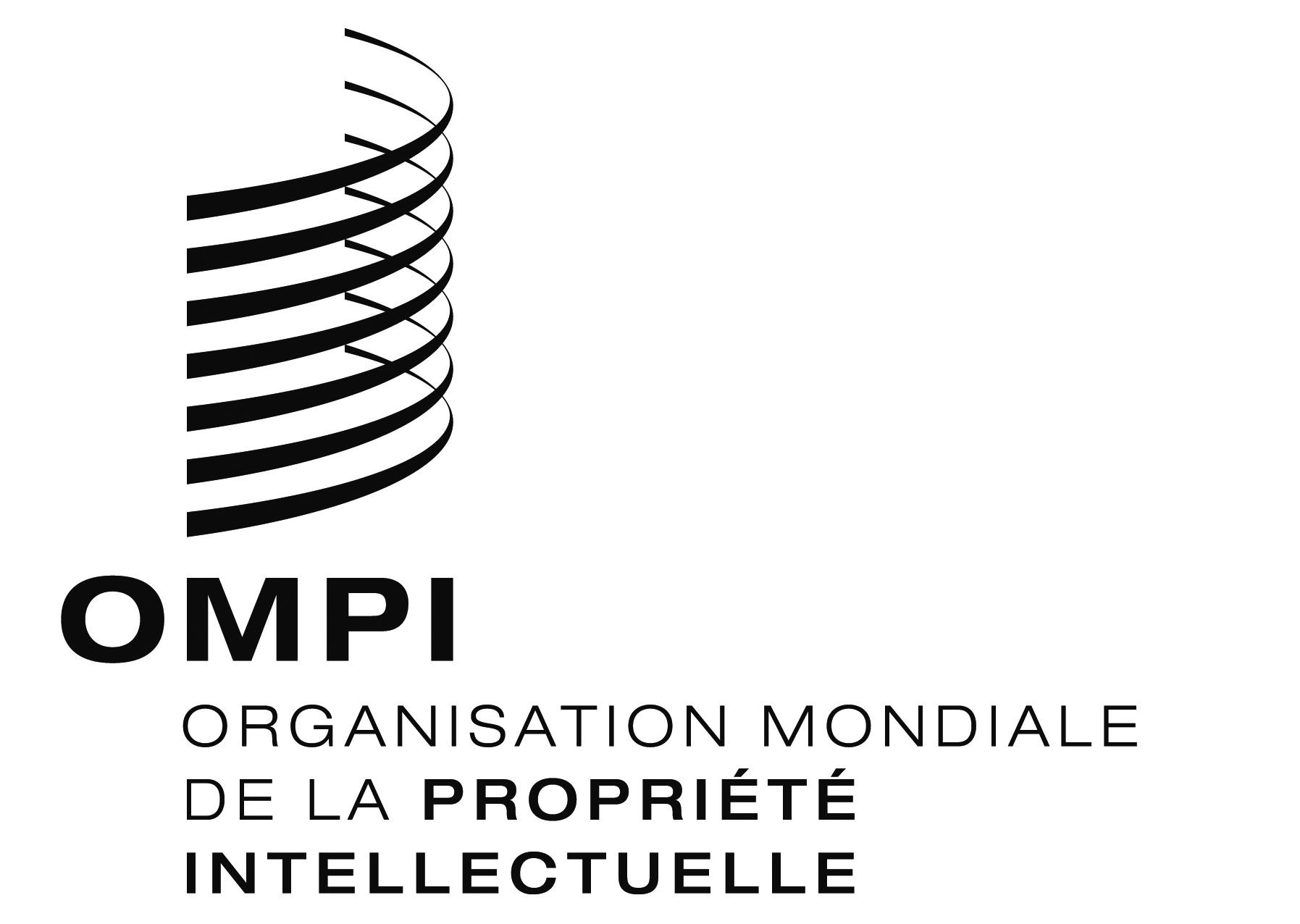 FSCCR/35/2 Rev. SCCR/35/2 Rev. SCCR/35/2 Rev. ORIGINAL : anglaisORIGINAL : anglaisORIGINAL : anglaisDATE : 26 septembre 2017DATE : 26 septembre 2017DATE : 26 septembre 2017